			Meeting of the Parish Council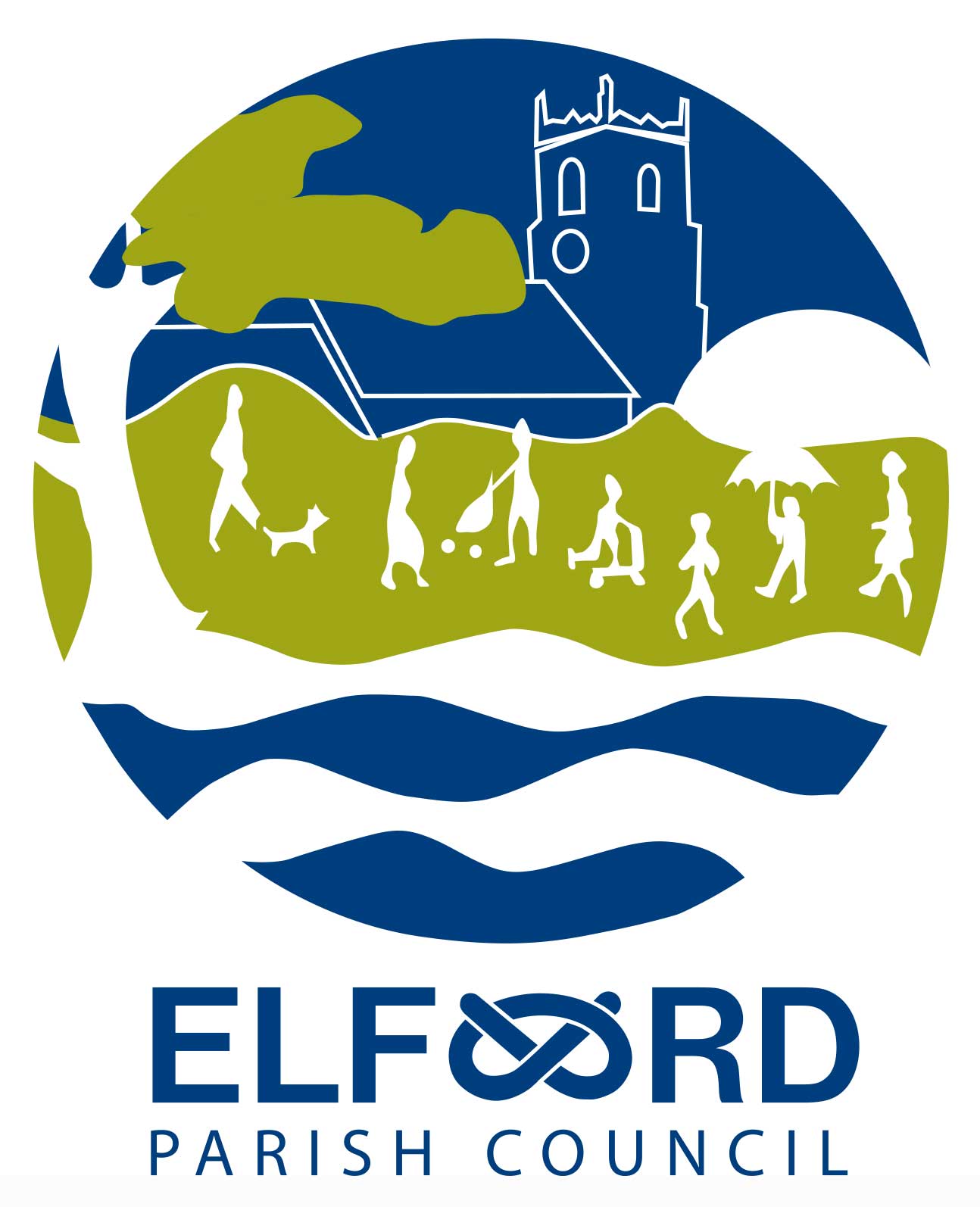 Monday 8th October 2018, 7 pm at Elford Village Hall.	 A G E N D ATo receive apologies for absence     To receive Declarations of InterestTo approve the Minutes of the meeting of 10/9/18; To receive information on matters arising from the meeting of 10th SeptemberTo receive the Clerk’s report									To receive the Clerk’s report on planning issues	To consider the Sportsfield To consider the PlaygroundTo consider the bus service	To consider maintenanceTo consider Councillor responsibilitiesTo consider Remembrance CommemorationTo receive questions and reports from Councillors					To receive correspondence									To receive a financial report   To consider authorising schedule of accounts for payment					Date of next meeting	(Monday 12th November 2018)   								M.Jones, clerk@elfordparish.co.uk